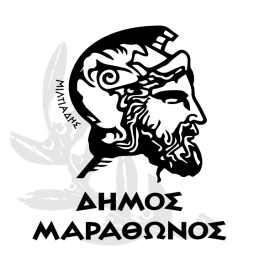 ΕΛΛΗΝΙΚΗ ΔΗΜΟΚΡΑΤΙΑ                                     ΝΟΜΟΣ AΤΤΙΚΗΣ                                                    ΔΗΜΟΣ  ΜΑΡΑΘΩΝΑΣΑΥΤΟΤΕΛΕΣ ΤΜΗΜΑ ΚΟΙΝΩΝΙΚΗΣ ΠΡΟΣΤΑΣΙΑΣ, ΠΑΙΔΕΙΑΣ, ΠΟΛΙΤΙΣΜΟΥ ΚΑΙ ΑΘΛΗΤΙΣΜΟΥΠληροφορίες : Γραφείο Αθλητισμού Παπαβασιλείου Γιάννης, Πασχάλης ΠαναγιώτηςΤηλέφωνο     : 2294320534Email: gr.athl.mar@gmail.comΤαχ Δ/νση     : Λ.Μαραθώνος 104Τ.Κ.                : 19005ΕΝΤΥΠΟ ΟΙΚΟΝΟΜΙΚΗΣ ΠΡΟΣΦΟΡΑΣ(συμπληρώνεται από τον υποψήφιο)Του οικονομικού φορέα με επωνυμία ………………………………………………………., με ΑΦΜ ..........................., ΔΟΥ .................................., έδρα ……..........................................................................................., τηλ. ........................... και email ………………….......…………….., Αφού έλαβα γνώση της με αριθμό πρωτοκόλλου………………………………………. πρόσκλησης για υποβολή προσφοράς για την  «ΠΡΟΜΗΘΕΙΑ ΑΘΛΗΤΙΚΩΝ ΕΙΔΩΝ ΚΑΙ ΛΟΙΠΟΥ ΕΞΟΠΛΙΣΜΟΥ» και όσα προβλέπονται στην από 28/03/2024 Μελέτη του Τμήματος Κοινωνικής Προστασίας, Παιδείας, Πολιτισμού και Αθλητισμού, δηλώνω ότι αποδέχομαι πλήρως και χωρίς επιφύλαξη την προμήθεια των ζητούμενων αντικειμένων/υλικών έναντι συνολικού ποσού: …………………………………………………………………………………………………………………………………………[αναγράφετε συνολικό ποσό συμπεριλαμβανομένου του Φ.Π.Α. ολογράφως]και καταθέτω την παρούσα προσφορά όπως φαίνεται στον παρακάτω πίνακα:Μαραθώνας ….. / ….. / 2024Ο Προσφέρων[Σφραγίδα Επιχείρησης, Υπογραφή Νόμιμου Εκπροσώπου]Α) ΑΘΛΗΤΙΚΑ ΕΙΔΗ ΚΑΙ ΛΟΙΠΟΣ ΕΞΟΠΛΙΣΜΟΣ ΚΑΤΑΣΚΗΝΩΣΗΣΑ) ΑΘΛΗΤΙΚΑ ΕΙΔΗ ΚΑΙ ΛΟΙΠΟΣ ΕΞΟΠΛΙΣΜΟΣ ΚΑΤΑΣΚΗΝΩΣΗΣΑ) ΑΘΛΗΤΙΚΑ ΕΙΔΗ ΚΑΙ ΛΟΙΠΟΣ ΕΞΟΠΛΙΣΜΟΣ ΚΑΤΑΣΚΗΝΩΣΗΣΑ) ΑΘΛΗΤΙΚΑ ΕΙΔΗ ΚΑΙ ΛΟΙΠΟΣ ΕΞΟΠΛΙΣΜΟΣ ΚΑΤΑΣΚΗΝΩΣΗΣΑ) ΑΘΛΗΤΙΚΑ ΕΙΔΗ ΚΑΙ ΛΟΙΠΟΣ ΕΞΟΠΛΙΣΜΟΣ ΚΑΤΑΣΚΗΝΩΣΗΣΑ) ΑΘΛΗΤΙΚΑ ΕΙΔΗ ΚΑΙ ΛΟΙΠΟΣ ΕΞΟΠΛΙΣΜΟΣ ΚΑΤΑΣΚΗΝΩΣΗΣΑ) ΑΘΛΗΤΙΚΑ ΕΙΔΗ ΚΑΙ ΛΟΙΠΟΣ ΕΞΟΠΛΙΣΜΟΣ ΚΑΤΑΣΚΗΝΩΣΗΣΑ) ΑΘΛΗΤΙΚΑ ΕΙΔΗ ΚΑΙ ΛΟΙΠΟΣ ΕΞΟΠΛΙΣΜΟΣ ΚΑΤΑΣΚΗΝΩΣΗΣΑ) ΑΘΛΗΤΙΚΑ ΕΙΔΗ ΚΑΙ ΛΟΙΠΟΣ ΕΞΟΠΛΙΣΜΟΣ ΚΑΤΑΣΚΗΝΩΣΗΣΑ) ΑΘΛΗΤΙΚΑ ΕΙΔΗ ΚΑΙ ΛΟΙΠΟΣ ΕΞΟΠΛΙΣΜΟΣ ΚΑΤΑΣΚΗΝΩΣΗΣΑ/ΑΕΙΔΟΣΕΙΔΟΣΕΙΔΟΣΕΙΔΟΣΜΟΝΑΔΑ ΜΕΤΡΗΣΗΣΠΟΣΟΤΗΤΑΤΙΜΗ ΜΟΝΑΔΑΣ (€)ΤΙΜΗ ΜΟΝΑΔΑΣ (€)ΣΥΝΟΛΙΚΗ ΤΙΜΗ (€)1ΠΡΟΣΤΑΤΕΥΤΙΚΟ ΜΠΑΣΚΕΤΑΣ ΟΛΥΜΠΙΑΚΟΥ ΤΥΠΟΥ (305CM)ΠΡΟΣΤΑΤΕΥΤΙΚΟ ΜΠΑΣΚΕΤΑΣ ΟΛΥΜΠΙΑΚΟΥ ΤΥΠΟΥ (305CM)ΠΡΟΣΤΑΤΕΥΤΙΚΟ ΜΠΑΣΚΕΤΑΣ ΟΛΥΜΠΙΑΚΟΥ ΤΥΠΟΥ (305CM)ΠΡΟΣΤΑΤΕΥΤΙΚΟ ΜΠΑΣΚΕΤΑΣ ΟΛΥΜΠΙΑΚΟΥ ΤΥΠΟΥ (305CM)ΤΕΜΑΧΙΟ82ΠΡΟΣΤΑΤΕΥΤΙΚΟ ΜΠΑΣΚΕΤΑΣ Ο.Τ. ΚΑΙ ΜΙΝΙ Ο.Τ. ΠΡΟΣΤΑΤΕΥΤΙΚΟ ΜΠΑΣΚΕΤΑΣ Ο.Τ. ΚΑΙ ΜΙΝΙ Ο.Τ. ΠΡΟΣΤΑΤΕΥΤΙΚΟ ΜΠΑΣΚΕΤΑΣ Ο.Τ. ΚΑΙ ΜΙΝΙ Ο.Τ. ΠΡΟΣΤΑΤΕΥΤΙΚΟ ΜΠΑΣΚΕΤΑΣ Ο.Τ. ΚΑΙ ΜΙΝΙ Ο.Τ. ΤΕΜΑΧΙΟ53ΣΤΕΦΑΝΙ ΜΠΑΣΚΕΤ ΜΑΣΙΦΣΤΕΦΑΝΙ ΜΠΑΣΚΕΤ ΜΑΣΙΦΣΤΕΦΑΝΙ ΜΠΑΣΚΕΤ ΜΑΣΙΦΣΤΕΦΑΝΙ ΜΠΑΣΚΕΤ ΜΑΣΙΦΤΕΜΑΧΙΟ44ΣΕΤ ΟΡΘΟΣΤΑΤΕΣ ΒΟΛΛΕΥ ΜΕΤΑΛΛΙΚΟΙΣΕΤ ΟΡΘΟΣΤΑΤΕΣ ΒΟΛΛΕΥ ΜΕΤΑΛΛΙΚΟΙΣΕΤ ΟΡΘΟΣΤΑΤΕΣ ΒΟΛΛΕΥ ΜΕΤΑΛΛΙΚΟΙΣΕΤ ΟΡΘΟΣΤΑΤΕΣ ΒΟΛΛΕΥ ΜΕΤΑΛΛΙΚΟΙΣΕΤ15ΔΙΧΤΥ ΒΟΛΛΕΥ ΜΕ ΣΥΡΜΑΤΟΣΧΟΙΝΟΔΙΧΤΥ ΒΟΛΛΕΥ ΜΕ ΣΥΡΜΑΤΟΣΧΟΙΝΟΔΙΧΤΥ ΒΟΛΛΕΥ ΜΕ ΣΥΡΜΑΤΟΣΧΟΙΝΟΔΙΧΤΥ ΒΟΛΛΕΥ ΜΕ ΣΥΡΜΑΤΟΣΧΟΙΝΟΤΕΜΑΧΙΟ16ΠΡΟΣΤΑΤΕΥΤΙΚΟ ΟΡΘΟΣΤΑΤΗ - ROUND STYLEΠΡΟΣΤΑΤΕΥΤΙΚΟ ΟΡΘΟΣΤΑΤΗ - ROUND STYLEΠΡΟΣΤΑΤΕΥΤΙΚΟ ΟΡΘΟΣΤΑΤΗ - ROUND STYLEΠΡΟΣΤΑΤΕΥΤΙΚΟ ΟΡΘΟΣΤΑΤΗ - ROUND STYLEΤΕΜΑΧΙΟ27ΕΣΤΙΑ ΠΟΔΟΣΦΑΙΡΟΥ ΜΕΤΑΛΛΙΚΗΕΣΤΙΑ ΠΟΔΟΣΦΑΙΡΟΥ ΜΕΤΑΛΛΙΚΗΕΣΤΙΑ ΠΟΔΟΣΦΑΙΡΟΥ ΜΕΤΑΛΛΙΚΗΕΣΤΙΑ ΠΟΔΟΣΦΑΙΡΟΥ ΜΕΤΑΛΛΙΚΗΤΕΜΑΧΙΟ28ΕΣΤΙΑ ΜΕΤΑΛΛΙΚΗ ΑΝΑΔΙΠΛΟΥΜΕΝΗ ΜΕΤΑΦΕΡΟΜΕΝΗ ΕΣΤΙΑ ΜΕΤΑΛΛΙΚΗ ΑΝΑΔΙΠΛΟΥΜΕΝΗ ΜΕΤΑΦΕΡΟΜΕΝΗ ΕΣΤΙΑ ΜΕΤΑΛΛΙΚΗ ΑΝΑΔΙΠΛΟΥΜΕΝΗ ΜΕΤΑΦΕΡΟΜΕΝΗ ΕΣΤΙΑ ΜΕΤΑΛΛΙΚΗ ΑΝΑΔΙΠΛΟΥΜΕΝΗ ΜΕΤΑΦΕΡΟΜΕΝΗ ΤΕΜΑΧΙΟ3ΜΕΡΙΚΟ ΣΥΝΟΛΟ ΑΜΕΡΙΚΟ ΣΥΝΟΛΟ ΑΜΕΡΙΚΟ ΣΥΝΟΛΟ ΑΒ) ΑΘΛΗΤΙΚΑ ΕΙΔΗ ΚΑΙ ΛΟΙΠΟΣ ΕΞΟΠΛΙΣΜΟΣ ΚΔΑΠΒ) ΑΘΛΗΤΙΚΑ ΕΙΔΗ ΚΑΙ ΛΟΙΠΟΣ ΕΞΟΠΛΙΣΜΟΣ ΚΔΑΠΒ) ΑΘΛΗΤΙΚΑ ΕΙΔΗ ΚΑΙ ΛΟΙΠΟΣ ΕΞΟΠΛΙΣΜΟΣ ΚΔΑΠΒ) ΑΘΛΗΤΙΚΑ ΕΙΔΗ ΚΑΙ ΛΟΙΠΟΣ ΕΞΟΠΛΙΣΜΟΣ ΚΔΑΠΒ) ΑΘΛΗΤΙΚΑ ΕΙΔΗ ΚΑΙ ΛΟΙΠΟΣ ΕΞΟΠΛΙΣΜΟΣ ΚΔΑΠΒ) ΑΘΛΗΤΙΚΑ ΕΙΔΗ ΚΑΙ ΛΟΙΠΟΣ ΕΞΟΠΛΙΣΜΟΣ ΚΔΑΠΒ) ΑΘΛΗΤΙΚΑ ΕΙΔΗ ΚΑΙ ΛΟΙΠΟΣ ΕΞΟΠΛΙΣΜΟΣ ΚΔΑΠΒ) ΑΘΛΗΤΙΚΑ ΕΙΔΗ ΚΑΙ ΛΟΙΠΟΣ ΕΞΟΠΛΙΣΜΟΣ ΚΔΑΠΒ) ΑΘΛΗΤΙΚΑ ΕΙΔΗ ΚΑΙ ΛΟΙΠΟΣ ΕΞΟΠΛΙΣΜΟΣ ΚΔΑΠΒ) ΑΘΛΗΤΙΚΑ ΕΙΔΗ ΚΑΙ ΛΟΙΠΟΣ ΕΞΟΠΛΙΣΜΟΣ ΚΔΑΠΑ/ΑΕΙΔΟΣΕΙΔΟΣΕΙΔΟΣΕΙΔΟΣΜΟΝΑΔΑ ΜΕΤΡΗΣΗΣΠΟΣΟΤΗΤΑΤΙΜΗ ΜΟΝΑΔΑΣ (€)ΤΙΜΗ ΜΟΝΑΔΑΣ (€)ΣΥΝΟΛΙΚΗ ΤΙΜΗ (€)1ΜΠΑΛΑ ΜΠΑΣΚΕΤ PRIDE - FIBA ΜΠΑΛΑ ΜΠΑΣΚΕΤ PRIDE - FIBA ΜΠΑΛΑ ΜΠΑΣΚΕΤ PRIDE - FIBA ΜΠΑΛΑ ΜΠΑΣΚΕΤ PRIDE - FIBA ΤΕΜΑΧΙΟ102ΜΠΑΛΑ ΜΠΑΣΚΕΤ VEGGA NICE NO5ΜΠΑΛΑ ΜΠΑΣΚΕΤ VEGGA NICE NO5ΜΠΑΛΑ ΜΠΑΣΚΕΤ VEGGA NICE NO5ΜΠΑΛΑ ΜΠΑΣΚΕΤ VEGGA NICE NO5ΤΕΜΑΧΙΟ43ΜΠΑΛΑ ΜΠΑΣΚΕΤ VEGGA NICE NO7ΜΠΑΛΑ ΜΠΑΣΚΕΤ VEGGA NICE NO7ΜΠΑΛΑ ΜΠΑΣΚΕΤ VEGGA NICE NO7ΜΠΑΛΑ ΜΠΑΣΚΕΤ VEGGA NICE NO7ΤΕΜΑΧΙΟ84ΜΠΑΛΑ ΒΟΛΛΕΥ FINGERΜΠΑΛΑ ΒΟΛΛΕΥ FINGERΜΠΑΛΑ ΒΟΛΛΕΥ FINGERΜΠΑΛΑ ΒΟΛΛΕΥ FINGERΤΕΜΑΧΙΟ35ΜΠΑΛΑ ΒΟΛΛΕΥ SOFTEE ORIX 5ΜΠΑΛΑ ΒΟΛΛΕΥ SOFTEE ORIX 5ΜΠΑΛΑ ΒΟΛΛΕΥ SOFTEE ORIX 5ΜΠΑΛΑ ΒΟΛΛΕΥ SOFTEE ORIX 5ΤΕΜΑΧΙΟ46ΜΠΑΛΑ ΠΟΔΟΣΦΑΙΡΟΥ CAMA TAUROΜΠΑΛΑ ΠΟΔΟΣΦΑΙΡΟΥ CAMA TAUROΜΠΑΛΑ ΠΟΔΟΣΦΑΙΡΟΥ CAMA TAUROΜΠΑΛΑ ΠΟΔΟΣΦΑΙΡΟΥ CAMA TAUROΤΕΜΑΧΙΟ107ΤΡΟΜΠΑ ΓΙΑ ΜΠΑΛΕΣ ΤΡΟΜΠΑ ΓΙΑ ΜΠΑΛΕΣ ΤΡΟΜΠΑ ΓΙΑ ΜΠΑΛΕΣ ΤΡΟΜΠΑ ΓΙΑ ΜΠΑΛΕΣ ΤΕΜΑΧΙΟ38ΣΑΚΟΣ ΜΕΤΑΦΟΡΑΣ ΜΠΑΛΩΝΣΑΚΟΣ ΜΕΤΑΦΟΡΑΣ ΜΠΑΛΩΝΣΑΚΟΣ ΜΕΤΑΦΟΡΑΣ ΜΠΑΛΩΝΣΑΚΟΣ ΜΕΤΑΦΟΡΑΣ ΜΠΑΛΩΝΤΕΜΑΧΙΟ69ΜΕΤΑΛΛΙΚΗ ΣΦΑΙΡΑ ΠΡΟΠΟΝΗΣΗΣ ΜΕΤΑΛΛΙΚΗ ΣΦΑΙΡΑ ΠΡΟΠΟΝΗΣΗΣ ΜΕΤΑΛΛΙΚΗ ΣΦΑΙΡΑ ΠΡΟΠΟΝΗΣΗΣ ΜΕΤΑΛΛΙΚΗ ΣΦΑΙΡΑ ΠΡΟΠΟΝΗΣΗΣ ΤΕΜΑΧΙΟ110ΣΤΡΩΜΑ ΑΤΟΜΙΚΟ ΑΝΑΔΙΠΛΟΥΜΕΝΟ ΣΤΡΩΜΑ ΑΤΟΜΙΚΟ ΑΝΑΔΙΠΛΟΥΜΕΝΟ ΣΤΡΩΜΑ ΑΤΟΜΙΚΟ ΑΝΑΔΙΠΛΟΥΜΕΝΟ ΣΤΡΩΜΑ ΑΤΟΜΙΚΟ ΑΝΑΔΙΠΛΟΥΜΕΝΟ ΤΕΜΑΧΙΟ1011ΕΛΑΣΤΙΚΟ ΣΧΟΙΝΙΕΛΑΣΤΙΚΟ ΣΧΟΙΝΙΕΛΑΣΤΙΚΟ ΣΧΟΙΝΙΕΛΑΣΤΙΚΟ ΣΧΟΙΝΙΤΕΜΑΧΙΟ212ΣΚΑΛΑ AGILITY - ELEVATION LADDERΣΚΑΛΑ AGILITY - ELEVATION LADDERΣΚΑΛΑ AGILITY - ELEVATION LADDERΣΚΑΛΑ AGILITY - ELEVATION LADDERΤΕΜΑΧΙΟ2ΜΕΡΙΚΟ ΣΥΝΟΛΟ ΒΜΕΡΙΚΟ ΣΥΝΟΛΟ ΒΜΕΡΙΚΟ ΣΥΝΟΛΟ ΒΜΕΡΙΚΟ ΣΥΝΟΛΟ Α+ΒΜΕΡΙΚΟ ΣΥΝΟΛΟ Α+ΒΜΕΡΙΚΟ ΣΥΝΟΛΟ Α+ΒΦΠΑ 24%ΦΠΑ 24%ΦΠΑ 24%ΤΕΛΙΚΟ ΣΥΝΟΛΟΤΕΛΙΚΟ ΣΥΝΟΛΟΤΕΛΙΚΟ ΣΥΝΟΛΟ